Sample of Project and Related TasksSample of Project and Related TasksSample of Project and Related TasksTaskAssign ToMilestoneStartProject PhasePriority# of Hours Allocating# of ActivitiesNot Started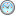 TESTKeith JusasFORMCHECKBOX12-01-2021DesignMedium1TOTAL DAYS:In-Progress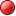 Sep Example #3Dev JuicedFORMCHECKBOX09-12-2019DesignMedium32Sep example #2Keith JusasFORMCHECKBOX09-12-2019PlanningMedium21TestBrian BoylanFORMCHECKBOX01-29-2023DesignMedium320TOTAL DAYS:37GRAND TOTAL37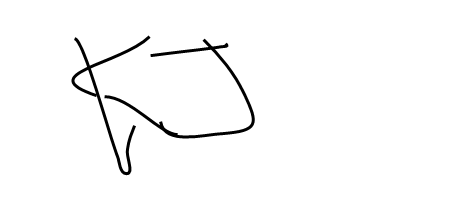 Approved ByTaskAssign ToMilestoneStartProject PhasePriority# of Hours Allocating# of ActivitiesNot StartedTest TaskKeith JusasFORMCHECKBOX06-29-2022Medium0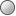 TestChristine BoylanFORMCHECKBOXPost ProjectMedium0TOTAL DAYS:GRAND TOTAL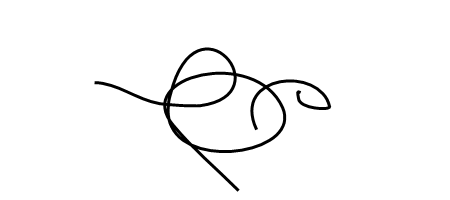 Approved ByTaskAssign ToMilestoneStartProject PhasePriority# of Hours Allocating# of ActivitiesNot StartedReview Meeting with TeamChris BakerFORMCHECKBOX01-11-2024PlanningHigh101Webinar Chris BakerFORMCHECKBOX01-11-2024PlanningHigh100Testing Testing SWAChris BakerFORMCHECKBOX01-11-2024PlanningMedium0testBrian BoylanFORMCHECKBOXMedium1TOTAL DAYS:20In-ProgressPost Webinar ReviewChris BakerFORMCHECKBOX01-08-2024Post ProjectHigh10312354556Christine BoylanFORMCHECKBOX01-12-2024DesignHigh2250TOTAL DAYS:235CompletedPrepare Demo infoChris BakerFORMCHECKBOX01-01-2024PlanningHigh100Schedule WebinarChris BakerFORMCHECKBOX01-01-2024PlanningHigh100Practice SessionChris BakerFORMCHECKBOX01-01-2024PlanningHigh102TOTAL DAYS:30GRAND TOTAL285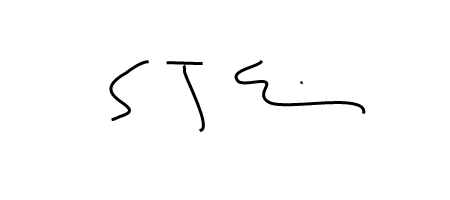 Approved By